RENCANA PEMBELAJARAN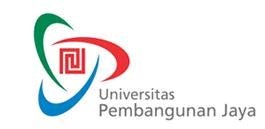 SEMESTERMata Kuliah          : Perancangan Bangunan Air                                                           			 Kode MK                                 : CIV - 307Program Studi      : Teknik Sipil                                                                       				 Penyusun                                : F.J. PutuhenaSks                        : 3                                                                                                     			 Kelompok Mata Kuliah           : MKMI2. Unsur Capaian Pembelajarana. 1. Deskripsi SingkatMata kuliah ini membahas tentang konsep dasar Perancangan Bangunan Air.  Pembahasan mencakup perancangan teknis jaringan irigasi dan drainase, perkiraan kebutuhan air irigasi, perencanaan bendung, saluran, dan bangunan penunjang lainnya, serta drainase perkotaan. 2. Unsur Capaian Pembelajaran3. Komponen PenilaianTugasDengan metode pembelajaran Student-centered Learning (SCL), setiap mahasiswa memperoleh penilaian atas aktifitasnya pada setiap sesi kuliah dan praktikum. Aspek yang dinilai pada setiap sesi ini adalah kehadiran, tingkat proaktif dan tingkat keberhasilan mahasiswa dalam menyelesaikan masalah / tugas yang diberikan. Pada realisasinya dosen bisa memberikan tugas-tugas kecil untuk diselesaikan oleh mahasiswa pada satu atau dua sesi, atau memberikan tugas besar untuk diselesaikan secara bertahap oleh mahasiswa dari sesi ke sesi. Secara keseluruhan ini merupakan poin Tugas.  Baik tugas kecil maupun tugas besar, pada RPS bobotnya didistribusikan pada setiap sesi kuliah / praktikum.Pada tahun akademik ini dosen memberikan Tugas dengan pengertian dan perincian sebagai berikut:Tugas I merupakan kumpulan dari tugas kecil per sesi, yaitu pada minggu ke-1 s.d. 7, berbobot 3,6% per sesi, dengan bobot total 25%. Tugas II merupakan kumpulan dari tugas kecil per sesi, yaitu pada minggu ke-9 s.d. 15, berbobot 3,6% per sesi, dengan bobot total 25%.Secara teknis, untuk memudahkan dosen memantau pelaksanaan proses belajar tiap mahasiswa, dibutuhkanlah sebuah Logbook. Setiap mahasiswa wajib memiliki sebuah Logbook. Logbook seyogyanya ditandatangani dosen pada setiap sesi, dan merupakan media bagi mahasiswa untuk mencatat kegiatan apa yang dilaksanakan serta materi yang dipelajari.Dosen menentukan apakan Logbook berupa hardcopy atau softcopy, disesuaikan dengan situasi dan kondisi. Misalnya, jika pada pelaksanaan kuliah ini mahasiswa lebih banyak melakukan eksplorasi informasi menggunakan komputer dan internet maka Logbook dalam bentuk softcopy lebih cocok dan dalam hal ini dosen tidak bisa membubuhkan tandatangannya sebagai bukti pelaksanaan tugas mahasiswa sesi yang bersangkutan. Namun jika perkuliahan melibatkan kegiatan fisik yang cukup banyak (selain dengan komputer), seperti menulis danmenggambar di papan tulis dan di kertas atau kegiatan praktikum dengan bahan-bahan dan peralatan maka Logbook berupa hardcopy lebihcocok dipilih. Pada Logbook berupa hardcopy ini dosen membubuhkan tandatangan pada setiap sesi.Ujian Tengah SemesterUjian Tengah Semester (UTS) merupakan kesempatan dosen untuk menilai kedalaman pemahaman mahasiswa atas materi yang telah dipelajarinya secara aktif  sebagaimana dijelaskan di atas, khususnya pada sesi ke-1 sampai dengan sesi ke-7. Dosen bisa menguji secara tertulis, lisan atau melalui pelaksanaan presentasi oleh mahasiswa. Bobot UTS adalah 25%.Ujian Akhir SemesterUjian Akhir Semester (UAS) merupakan kesempatan dosen untuk menilai kedalaman pemahaman mahasiswa atas materi yang telah dipelajarinya secara aktif sebagaimana dijelaskan di atas, khususnya pada sesi ke-9 sampai dengan sesi ke-15. Dosen bisa menguji secara tertulis, lisan atau melalui pelaksanaan presentasi oleh mahasiswa. Bobot UAS adalah 25%.4. Kriteria PenilaianPenilaian dilakukan atas komponen-komponen tersebut di atas. Nilai akhir yang diperoleh mahasiswa merupakan rata-rata dari perolehan tiap komponen dengan melibatkan bobot masing-masing. Secara keseluruhan nilai ini mencerminkan tingkat keseriusan dalam proses dan hasil kerja yang diperoleh sampai dengan berakhirnya masa perkuliahan mata kuliah (yaitu sampai dengan pelaksanaan UAS). Sedangkan hasil akhir dalam bentuk huruf yang telah dihitung oleh dosen berdasarkan perolehan mahasiswa  dan bobot tiap-tiap komponen di atas, idealnnya sesuai dengan tolok ukur keberhasilan pembelajaran mata kuliah ini sendiri, yaitu sebagai berikut:E             Merupakan perolehan mahasiswa yang tidak melaksanakan tugas dan sama sekali tidak memahami materi.D 	Merupakan perolehan mahasiswa yang mengikuti perkuliahan dan mengerjakan tugas seadanya, tidak memiliki kemauan dan tanggung jawab untuk memahami materi.C- 	Merupakan perolehan mahasiswa yang mengikuti perkuliahan dengan seadanya, tidak fokus dalam memahami materi sehingga hanya mampu menyeleseaikan sebagian dari masalah / tugas itupun dengan akurasi yang buruk.C 	Merupakan perolehan mahasiswa yang mengikuti perkuliahan dengan cukup baik, berusaha memahami materi namun kurang persisten sehingga baru mampu menyeleseaikan sebagian dari masalah / tugas  dengan akurasi yang kurang.C+ 	Merupakan perolehan mahasiswa yang mengikuti perkuliahan dengan baik, berusaha memahami materi namun baru mampu menyeleseaikan sebagian masalah / tugas dengan akurasi cukup.B- 	Merupakan perolehan mahasiswa yang mengikuti perkuliahan dengan baik, mampu memahami materi dan mampu menyelesaikan masalah / tugas dengan akurasi cukup.B 	Merupakan perolehan mahasiswa yang mengikuti perkuliahan dengan baik, mampu memahami materi dan mampu menyelesaikan masalah / tugas dengan akurasi bagus.B+ 	Merupakan perolehan mahasiswa yang mengikuti perkuliahan dengan baik, mampu memahami materi dan mampu menyelesaikan masalah / tugas dengan akurasi bagus.A- 	Merupakan perolehan mahasiswa yang mengikuti perkuliahan dengan sangat baik, memahami materi dengan sangat baik, memiliki tingkat proaktif dan kreatifitas tinggi dalam mencari informasi terkait materi, mampu menyelesaikan masalah / tugas dengan akurasi sangat baik.A 	Merupakan perolehan mahasiswa superior, yaitu mereka yang mengikuti perkuliahan dengan sangat baik, memahami materi dengan sangat baik bahkan tertantang untuk memahami lebih jauh, memiliki tingkat proaktif dan kreatifitas tinggi dalam mencari informasi terkait materi, mampu menyelesaikan masalah dengan akurasi sempurna bahkan mampu mengenali masalah nyata pada masyarakat / industri dan mampu mengusulkan konsep solusinya.5. Referensi[1] xxxx[2] xxxx*  Terdapat di Perpustakaan UPJ. Belum terdapat buku dengan terbitan lebih baru.** Versi e-book tersedia.6. RENCANA PEMBELAJARAN SEMESTER (RPS)Halaman 7 dari 7. DESKRIPSI TUGASMata Kuliah          : Etika Profesi                                                                                          Kode MK                         : INF310Minggu ke             : 2  s.d. 7                                                                                                  Tugas ke                         : 1Kriteria Penilaian:Tugas ini dinilai berdasarkan aspek-aspek berikut ini:      Keseriusan dalam menjalankan proses, dilihat dari tingkat proaktif mhs.      Tingkat penyelesaian tugas pada waktu yang telah ditentukan      Kualitas hasil (benar atau tidaknya hasil akhir dan kerapihan)CatatanMhs akan memilih salah satu topik yang paling menarik untuknya dan menuliskannya kembali dalam bentuk artikel dengan jumlah lembar yg ditentukan dan menyerahkannya ke dosen sebagai UTS (take home).Mata Kuliah          : Komputer dan Masyarakat                                                                    Kode MK                         : INF210Minggu ke             : 9  s.d. 14                                                                                                Tugas ke                         : 1Kriteria Penilaian:Tugas ini dinilai berdasarkan aspek-aspek berikut ini:      Keseriusan dalam menjalankan proses, dilihat dari tingkat proaktif mhs.      Tingkat penyelesaian tugas pada waktu yang telah ditentukan      Kualitas hasil (benar atau tidaknya hasil akhir dan kerapihan)CatatanMhs akan memilih salah satu topik yang paling menarik untuknya dan menuliskannya kembali dalam bentuk artikel dengan jumlah lembar yg ditentukan dan menyerahkannya ke dosen sebagai UAS (take home).8.  RUBRIK PENILAIAN(Keterangan: format umum adalah yang di bawah ini, namun Prodi dapat membuat format tersendiri, sesuai dengan penilaian yang akan dibuat. Misalnya untuk penilaian presentasi atau penilaian praktek memiliki rubrik yang berbeda, jadi bisa lebih dari 1 rubrik untuk setiap mata kuliah)dengan akurasi sempurna bahkan mampu mengenali masalah nyata pada masyarakat / industri dan mampu mengusulkan konsep solusinya.9.  PENUTUPRencana Pembelajaran Semester (RPS) ini berlaku mulai tanggal 1 bulan Februari tahun 2016 untuk mahasiswa UPJ Tahun Akademik2015/2016 dan seterusnya. RPS ini dievaluasi secara berkala setiap semester dan akan dilakukan perbaikan jika dalam penerapannya masih diperlukan penyempurnaan.10. STATUS DOKUMENCapaianCapaianCP-iMampu melakukan identifikasi, formulasi dan analisis masalah rekayasa pada bidang Teknik Sipil melalui risetCP-iiMampu merumuskan berbagai alternatif solusi untuk masalah rekayasa pada struktur konstruksi bangunan sumber daya air, geoteknik, dan manajemen konstruksi dengan memperhatikan faktor-faktor ekonomi, kesehatan dankeselamatan kerja, kultural, sosial dan lingkungan (safety and environmental consideration)CP-iiiMampu merancang sistem struktur konstruksi bangunan, transportasi air, dan infrastruktur sumber daya air lainnya, geoteknik dan manajemen konstruksi dengan mempertimbangkan standar teknis, aspek kinerja, keandalan, kemudahan penerapan, keberlanjutan, serta memperhatikanfaktor-faktor ekonomi, kesehatan dan keselamatan kerja, kultural, sosial dan lingkunganCP –ivMampu memilih sumberdaya dengan cara memanfaatkan perangkat perancangan dan analisis rekayasa berbasis teknologi informasi dan komputasi yang sesuai untuk melakukan aktivitas rekayasa pada bidang infrastuktur. MingguKeKemampuan Akhir yang DiharapkanMateri KerjaBentuk PembelajaranKarakteristik/Indikator PenilaianBobot NilaiStandar Kompetensi126 – 30 AgustusMemahami kerangka Perancangan Bangunan AirSistem Jaringan Irigasi dan Drainase;Drainase Perkotaan; danRPSProject Based LearningMahasiswa:  Mengerjakan tugas(berupa proyek) yangtelah dirancang secarasistematis  Menunjukkan kinerjadanmempertanggungjawabkan hasil kerjanya diforum Dosen: Merancang suatu tugas (proyek) yang sistematikagar mahasiswa belajarpengetahuan danketerampilan melaluiproses pencarian/penggalian (inquiry),yang terstruktur dankompleks  Merumuskan danmelakukan prosesevaluasi22 – 6 SeptemberMemahami Skema Jaringan Irigasi, skema bangunan irigasi, Skema Jaringan Drainase PerkotaanSistem Jaringan Irigasi dan Drainase lanjutanProject Based LearningMahasiswa:  Mengerjakan tugas(berupa proyek) yangtelah dirancang secarasistematis  Menunjukkan kinerjadanmempertanggungjawabkan hasil kerjanya diforum Dosen: Merancang suatu tugas (proyek) yang sistematikagar mahasiswa belajarpengetahuan danketerampilan melaluiproses pencarian/penggalian (inquiry),yang terstruktur dankompleks  Merumuskan danmelakukan prosesevaluasi39 – 13 SeptemberMampu menyelidiki dan memperkiraan Kebutuhan Air untuk berbagai keperluanEvapotranspirasi;Kebutuhan Air Tanaman (Padi, Palawija); danKebutuhan Air Lainnya.Project Based LearningMahasiswa:  Mengerjakan tugas(berupa proyek) yangtelah dirancang secarasistematis  Menunjukkan kinerjadanmempertanggungjawabkan hasil kerjanya diforum Dosen: Merancang suatu tugas (proyek) yang sistematikagar mahasiswa belajarpengetahuan danketerampilan melaluiproses pencarian/penggalian (inquiry),yang terstruktur dankompleks  Merumuskan danmelakukan prosesevaluasiTugas 1 Kebutuhan Air416 – 20 SeptemberMampu merancang Bangunan Air Utama pada Sistem IrigasiBangunan Utama pada Jaringan Irigasi (Bendung);Desain Hidrolis; dan Kestabilan BendungProject Based LearningMahasiswa:  Mengerjakan tugas(berupa proyek) yangtelah dirancang secarasistematis  Menunjukkan kinerjadanmempertanggungjawabkan hasil kerjanya diforum Dosen: Merancang suatu tugas (proyek) yang sistematikagar mahasiswa belajarpengetahuan danketerampilan melaluiproses pencarian/penggalian (inquiry),yang terstruktur dankompleks  Merumuskan danmelakukan prosesevaluasi523 – 27 SeptemberMampu menganalisa Aliran dalam saluran terbuka (Open Channel Flow)Uniform Flow;Gradually Varied Flow; danRapidly Varied FlowProject Based LearningMahasiswa:  Mengerjakan tugas(berupa proyek) yangtelah dirancang secarasistematis  Menunjukkan kinerjadanmempertanggungjawabkan hasil kerjanya diforum Dosen: Merancang suatu tugas (proyek) yang sistematikagar mahasiswa belajarpengetahuan danketerampilan melaluiproses pencarian/penggalian (inquiry),yang terstruktur dankompleks  Merumuskan danmelakukan prosesevaluasiPenyerahan Tugas 1630 Sept – 4 Okt.Mampu merancang Saluran; Bangunan Utama; dan Kantong Lumpur, dengan mempertimbangkan dampak lingkungan.Perhitungan backwater disaluran akibat bendung; dan merancang dimensi kantong lumpurProject Based LearningMahasiswa:  Mengerjakan tugas(berupa proyek) yangtelah dirancang secarasistematis  Menunjukkan kinerjadanmempertanggungjawabkan hasil kerjanya diforum Dosen: Merancang suatu tugas (proyek) yang sistematikagar mahasiswa belajarpengetahuan danketerampilan melaluiproses pencarian/penggalian (inquiry),yang terstruktur dankompleks  Merumuskan danmelakukan prosesevaluasiKebenaran dankelengkapanidentifikasi data,analisis, dankemampuanpresentasi oral77 – 11 OktoberMampu merancang Saluran; Bangunan Utama; dan kolam olakan, dengan mempertimbangkan dampak lingkunganPerhitungan backwater disaluran akibat bendung; dan merancang dimensi kolam olakanProject Based LearningMahasiswa:  Mengerjakan tugas(berupa proyek) yangtelah dirancang secarasistematis  Menunjukkan kinerjadanmempertanggungjawabkan hasil kerjanya diforum Dosen: Merancang suatu tugas (proyek) yang sistematikagar mahasiswa belajarpengetahuan danketerampilan melaluiproses pencarian/penggalian (inquiry),yang terstruktur dankompleks  Merumuskan danmelakukan prosesevaluasiKebenaran dankelengkapanidentifikasi data,analisis, dankemampuanpresentasi oral814 – 18 OktoberUTSPerkiraan kebutuhan AirPerancangan Sistem Irigasi921 – 25OktoberMampu merancangan Sistem Drainase perkotaanAnalisa Kurva Intensitas Durasi dan FrekuensiProject Based LearningMahasiswa:  Mengerjakan tugas(berupa proyek) yangtelah dirancang secarasistematis  Menunjukkan kinerjadanmempertanggungjawabkan hasil kerjanya diforum Dosen: Merancang suatu tugas (proyek) yang sistematikagar mahasiswa belajarpengetahuan danketerampilan melaluiproses pencarian/penggalian (inquiry),yang terstruktur dankompleks  Merumuskan danmelakukan prosesevaluasi1028 Okt – 1 NovemberMampu mendesain saluran drainaseRumus Rasional untuk menetapkan Banjir Rencana, dan Rumus Manning untuk Desain SaluranProject Based LearningMahasiswa:  Mengerjakan tugas(berupa proyek) yangtelah dirancang secarasistematis  Menunjukkan kinerjadanmempertanggungjawabkan hasil kerjanya diforum Dosen: Merancang suatu tugas (proyek) yang sistematikagar mahasiswa belajarpengetahuan danketerampilan melaluiproses pencarian/penggalian (inquiry),yang terstruktur dankompleks  Merumuskan danmelakukan prosesevaluasi114 – 8 NovemberMampu mendesain sistem drainaseSistem Drainase Pemukiman dan Jalan RayaProject Based LearningMahasiswa:  Mengerjakan tugas(berupa proyek) yangtelah dirancang secarasistematis  Menunjukkan kinerjadanmempertanggungjawabkan hasil kerjanya diforum Dosen: Merancang suatu tugas (proyek) yang sistematikagar mahasiswa belajarpengetahuan danketerampilan melaluiproses pencarian/penggalian (inquiry),yang terstruktur dankompleks  Merumuskan danmelakukan prosesevaluasiKebenaran dankelengkapanidentifikasi data,analisis, dankemampuanpresentasi oral1211 – 15 NovemberMampu mendesain kelengkapan sistem drainaseDesain inlet, outlet, gorong-gorong, dan manholeProject Based LearningMahasiswa:  Mengerjakan tugas(berupa proyek) yangtelah dirancang secarasistematis  Menunjukkan kinerjadanmempertanggungjawabkan hasil kerjanya diforum Dosen: Merancang suatu tugas (proyek) yang sistematikagar mahasiswa belajarpengetahuan danketerampilan melaluiproses pencarian/penggalian (inquiry),yang terstruktur dankompleks  Merumuskan danmelakukan prosesevaluasiKebenaran dankelengkapanidentifikasi data,analisis, dankemampuanpresentasi oral1318 – 22 NovemberPusat Listrik Tenaga Air (PLTA)Project Based LearningMahasiswa:  Mengerjakan tugas(berupa proyek) yangtelah dirancang secarasistematis  Menunjukkan kinerjadanmempertanggungjawabkan hasil kerjanya diforum Dosen: Merancang suatu tugas (proyek) yang sistematikagar mahasiswa belajarpengetahuan danketerampilan melaluiproses pencarian/penggalian (inquiry),yang terstruktur dankompleks  Merumuskan danmelakukan prosesevaluasi1425 – 29NovemberOperasi dan Pemeliharaan Bangunan AirLihat O&M bab 17 Butler, Drainase Perkotaan Mardjono Project Based LearningMahasiswa:  Mengerjakan tugas(berupa proyek) yangtelah dirancang secarasistematis  Menunjukkan kinerjadanmempertanggungjawabkan hasil kerjanya diforum Dosen: Merancang suatu tugas (proyek) yang sistematikagar mahasiswa belajarpengetahuan danketerampilan melaluiproses pencarian/penggalian (inquiry),yang terstruktur dankompleks  Merumuskan danmelakukan prosesevaluasi152 – 6 DesemberAnalisa Ekonomi dan Finansial pada Perancangan Bangunan AirLihat drainase perkotaan Mardjono.Project Based LearningMahasiswa:  Mengerjakan tugas(berupa proyek) yangtelah dirancang secarasistematis  Menunjukkan kinerjadanmempertanggungjawabkan hasil kerjanya diforum Dosen: Merancang suatu tugas (proyek) yang sistematikagar mahasiswa belajarpengetahuan danketerampilan melaluiproses pencarian/penggalian (inquiry),yang terstruktur dankompleks  Merumuskan danmelakukan prosesevaluasi169 – 13 DesemberUASEvaluasi Kinerja Jaringan dan Bangunan Irigasi.Evaluasi Kinerja Jaringan Drainase.Tujuan Tugas:Agar mahasiswa mampu mengenali nilai-nilai etika berdasarkan pengalaman hidup kemudian meningkatkan internalisasi nilai- nilai itu pada dirinya.Uraian Tugas:a.    ObyekMinggu ke-4, 5                              Pengalaman hidup yang membentuk nilai-nilai diriMinggu ke-6, 7                               Meningkatkan kebiasaan penerapan nilai-nilai yang telah diakui / diyakinib.    Yang Harus Dikerjakan dan Batasan-BatasanMelakukan eksplorasi informasi, memahami, kemudian menuliskannya dengan baik dan rapi pada file ppt.b.    Yang Harus Dikerjakan dan Batasan-BatasanMelakukan eksplorasi informasi, memahami, kemudian menuliskannya dengan baik dan rapi pada file ppt.c.    Cara KerjaUrut-urutan kerja secara umum adalah: sesudah mendengarkan ceramah dan memahami materi pendahuluan dari dosen, mhs secara aktif mencari informasi terkait dengan materi, dari buku atau dari sumber lain di internet, memahaminya. Kemudian menuliskan materi tersebut dengan benar, rapi dan menarik pada sebuah file ppt.c.    Cara KerjaUrut-urutan kerja secara umum adalah: sesudah mendengarkan ceramah dan memahami materi pendahuluan dari dosen, mhs secara aktif mencari informasi terkait dengan materi, dari buku atau dari sumber lain di internet, memahaminya. Kemudian menuliskan materi tersebut dengan benar, rapi dan menarik pada sebuah file ppt.d.    Dekripsi Luaran Tugas yang DihasilkanOutput dari kegiatan ini berupa slide berisi materi, serta pelaksanaan presentasi atas slide tsb.d.    Dekripsi Luaran Tugas yang DihasilkanOutput dari kegiatan ini berupa slide berisi materi, serta pelaksanaan presentasi atas slide tsb.Tujuan Tugas:Agar mahasiswa memahami pengetahuan umum yang berkaitan dengan komputer dan pengaruhnya pada masyarakat, khususnya pada konteks sesuai dengan topik-topik yang dipelajari pada setiap minggu.Uraian Tugas:e.    ObyekMinggu ke-9, 10, 11                       Hak Kekayaan IntelektualMinggu ke-12, 13, 14, 15               Kode Etik Profesif.     Yang Harus Dikerjakan dan Batasan-BatasanMelakukan eksplorasi informasi, memahami, kemudian menuliskannya dengan baik dan rapi pada file ppt.f.     Yang Harus Dikerjakan dan Batasan-BatasanMelakukan eksplorasi informasi, memahami, kemudian menuliskannya dengan baik dan rapi pada file ppt.g.    Cara KerjaUrut-urutan kerja secara umum adalah: sesudah mendengarkan ceramah dan memahami materi pendahuluan dari dosen, mhs secara aktif mencari informasi terkait dengan materi, dari buku atau dari sumber lain di internet, memahaminya. Kemudian menuliskan materi tersebut dengan benar, rapi dan menarik pada sebuah file ppt.g.    Cara KerjaUrut-urutan kerja secara umum adalah: sesudah mendengarkan ceramah dan memahami materi pendahuluan dari dosen, mhs secara aktif mencari informasi terkait dengan materi, dari buku atau dari sumber lain di internet, memahaminya. Kemudian menuliskan materi tersebut dengan benar, rapi dan menarik pada sebuah file ppt.h.    Dekripsi Luaran Tugas yang DihasilkanOutput dari kegiatan ini berupa slide berisi materi, serta pelaksanaan presentasi atas slide tsb.h.    Dekripsi Luaran Tugas yang DihasilkanOutput dari kegiatan ini berupa slide berisi materi, serta pelaksanaan presentasi atas slide tsb.Jenjang/GradeAngka/SkorDeskripsi/Indikator KerjaE 	<40              Merupakan perolehan mahasiswa yang tidak melaksanakan tugas dan sama sekali tidak memahami materi.E 	<40              Merupakan perolehan mahasiswa yang tidak melaksanakan tugas dan sama sekali tidak memahami materi.E 	<40              Merupakan perolehan mahasiswa yang tidak melaksanakan tugas dan sama sekali tidak memahami materi.D40-49,99          Merupakan perolehan mahasiswa yang mengikuti perkuliahan dan mengerjakan tugas seadanya, tidak memiliki kemauan dan tanggung jawab untuk memahami materi.40-49,99          Merupakan perolehan mahasiswa yang mengikuti perkuliahan dan mengerjakan tugas seadanya, tidak memiliki kemauan dan tanggung jawab untuk memahami materi.C-50-54,99          Merupakan perolehan mahasiswa yang mengikuti perkuliahan dengan seadanya, tidak fokus dalam memahami materi sehingga hanya mampu menyeleseaikan sebagian dari masalah / tugas itupun dengan akurasi yang buruk.50-54,99          Merupakan perolehan mahasiswa yang mengikuti perkuliahan dengan seadanya, tidak fokus dalam memahami materi sehingga hanya mampu menyeleseaikan sebagian dari masalah / tugas itupun dengan akurasi yang buruk.C55-59,99          Merupakan perolehan mahasiswa yang mengikuti perkuliahan dengan cukup baik, berusaha memahami materi namun kurang persisten sehingga baru mampu menyeleseaikan sebagian dari masalah / tugas dengan akurasi yang kurang.55-59,99          Merupakan perolehan mahasiswa yang mengikuti perkuliahan dengan cukup baik, berusaha memahami materi namun kurang persisten sehingga baru mampu menyeleseaikan sebagian dari masalah / tugas dengan akurasi yang kurang.C+60-64,99          Merupakan perolehan mahasiswa yang mengikuti perkuliahan dengan baik, berusaha memahami materi namun baru mampu menyeleseaikan sebagian masalah / tugas dengan akurasi cukup.60-64,99          Merupakan perolehan mahasiswa yang mengikuti perkuliahan dengan baik, berusaha memahami materi namun baru mampu menyeleseaikan sebagian masalah / tugas dengan akurasi cukup.B-65-69,99          Merupakan perolehan mahasiswa yang mengikuti perkuliahan dengan baik, mampu memahami materi dan mampu menyelesaikan masalah / tugas dengan akurasi cukup.65-69,99          Merupakan perolehan mahasiswa yang mengikuti perkuliahan dengan baik, mampu memahami materi dan mampu menyelesaikan masalah / tugas dengan akurasi cukup.B70-74,99          Merupakan perolehan mahasiswa yang mengikuti perkuliahan dengan baik, mampu memahami materi dan mampu menyelesaikan masalah / tugas dengan akurasi bagus.70-74,99          Merupakan perolehan mahasiswa yang mengikuti perkuliahan dengan baik, mampu memahami materi dan mampu menyelesaikan masalah / tugas dengan akurasi bagus.B+75-79,99          Merupakan perolehan mahasiswa yang mengikuti perkuliahan dengan baik, mampu memahami materi dan mampu menyelesaikan masalah / tugas dengan akurasi bagus.75-79,99          Merupakan perolehan mahasiswa yang mengikuti perkuliahan dengan baik, mampu memahami materi dan mampu menyelesaikan masalah / tugas dengan akurasi bagus.A-80-89,99          Merupakan perolehan mahasiswa yang mengikuti perkuliahan dengan sangat baik, memahami materi dengan sangat baik, memiliki tingkat proaktif dan kreatifitas tinggi dalam mencari informasi terkait materi, mampu menyelesaikan masalah / tugas dengan akurasi sangat baik.80-89,99          Merupakan perolehan mahasiswa yang mengikuti perkuliahan dengan sangat baik, memahami materi dengan sangat baik, memiliki tingkat proaktif dan kreatifitas tinggi dalam mencari informasi terkait materi, mampu menyelesaikan masalah / tugas dengan akurasi sangat baik.A90-100Merupakan perolehan mahasiswa superior, yaitu mereka yang mengikuti perkuliahan dengan sangat baik, memahami materi dengan sangat baik bahkan tertantang untuk memahami lebih jauh, memiliki tingkat proaktif dan kreatifitas tinggi dalam mencari informasi terkait materi, mampu menyelesaikan masalahProsesPenanggung JawabPenanggung JawabTanggalProsesNamaTandatanganTanggal1.  PerumusanMohammad Nasucha, S.T. M.Sc. Dosen Penyusun/Pengampu2.  Pemeriksaan& PersetujuanHendi Hermawan, S.T., M.T.I. Ketua Prodi3.  PenetapanProf. Dr. Ir. Emirhadi Suganda, M.Sc. Wakil Rektor